СОРЕВНОВАНИЯ ПЕТРОПАВЛОВСК-КАМЧАТСКОГО ГОРОДСКОГО ОКРУГА
 ПО СПОРТИВНОМУ ТУРИЗМУ НА ПЕШИХОДНЫХ ДИСТАНЦИЯХ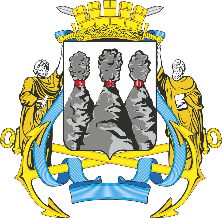 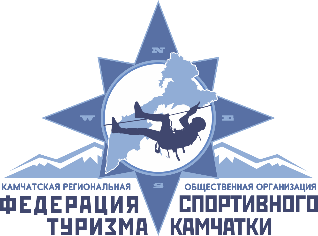 УСЛОВИЯ ПРОХОЖДЕНИЯ ДИСТАНЦИИ«ДИСТАНЦИЯ – ПЕШЕХОДНАЯ»1.	Общие сведения1.1	Соревнования пройдут 23 февраля 2024 года в городе Петропавловске-Камчатском в спортивном зале детского технопарка «Кванториум Камчатка», ул. Комсомольская 2а.2.	Основные параметры3.	Общие условия3.1.	На дистанции применяется система электронной отметки. Результат участника определяется временем прохождения дистанции (система оценки нарушений – БЕСШТРАФОВАЯ) с точностью до 0,1 секунды3.2.	Старт производится при помощи чипа, путем отметки в станции старта. Чип закреплен на запястье руки участника.3.3	Время финиша, фиксируется путем отметки чипом в станции финиша, при выполнении требований по финишу, указанных в данных условиях.3.4.	Все карабины, предоставленные в качестве ТО, разъёмные с поворотной муфтой. 3.5.	При обратном движении по этапу 1 к ТО-1 запрещено касание ТО-1, опоры, узлов и средств крепления навесной переправы к ТО-1. В случае нарушения данных требований, участник должен вернуться на ИС этапа в соответствии с Условиями обратного движения и повторить прохождение этого этапа без нарушений.3.6.	Дистанция оборудована ВСС:-ВСС-1 работает на этапах 1, 2, 5 и 6. ВСВ-1 пропущена через судейскую ФСУ. Участники имеют право подключить ВСС-1 к ИСС перед стартом и отключить после финиша.-ВСС-2 участник подключает самостоятельно перед работой на этапе 3, при этом допускается не отстегивать ВСС-1. ВСВ-2 пропущена через судейскую ФСУ. Участник обязан освободить ВСС-2 по окончанию работы на этапе 4. 3.7. Участник считается находящимся в ОЗ этапа если: -в момент подключения/отключения страховки/самостраховки к перилам/от перил навесных переправ, в том числе и наклонных навесных переправ по п.п. 7.9 любая часть его тела выходить за плоскость, образуемую вертикальной проекцией от КЛ, расположенной на полу до потолка спортивного зала; -при выполнении ТП по п.п. 7.10, 7.11 и 7.12 ни одна из его ног не касается пола; -в любом другом случае участник касается пола зала в ОЗ этапа любой частью тела (в соответствии с п. 12.1 Таблицы 11 Правил). 3.8.	Снятие с этапа по п. 6.2.8. (а).3.9.	Заполнение и сдача декларации не требуется.3.10	По п.6.2.10 при проведении соревнований в дисциплине «дистанции-пешеходная» в закрытых помещениях судья оповещает участника о нарушениях после финиша (кроме нарушений, предусмотренных п.п. 12.3, 13 таблицы 11). При наличии после финиша участника неисправленного (см. п.п. 6.2.2, 6.2.3, 6.2.4.1, 6.2.4.2, 6.2.4.3) нарушения, участник снимается с дистанции.4.	Условия прохождения этапов, блоков этаповСТАРТБлок этапов 1-2. Навесная переправа – Спуск по периламЭтап 1. Навесная переправаПараметры этапа: L – 18,6 м., α (вверх) – 150.Оборудование этапа: сдвоенная перильная веревка, ВСС-1;ИС – БЗ-1;ЦС – ОЗ, ТО-2 – 2 карабина.Действия: движение по п.7.9.Обратное движение: по п.7.9 вперед ногами.Этап 2. Спуск по периламПараметры этапа: L – 6 м., α – 900.Оборудование этапа: одинарная перильная веревка, ВСС-1;ИС – ОЗ, ТО-2 – 2 карабина;ЦС – БЗ-2.Действия: спуск по п.7.10.Обратное движение: по п.7.10.Блок этапов 3-4. Подъем по стенду с зацепами – Спуск по периламЭтап 3. Подъем по стенду с зацепамиПараметры этапа: L – 6 м., α – 900.Оборудование этапа: стенд с зацепами, ВСС-2;ИС – БЗ-3;ЦС – ОЗ, ТО-3 – 2 карабина.Действия: подъем по зацепам по п.7.11.1(а).Обратное движение: спуск по стенду на ВСС-2.Этап 4. Спуск по периламПараметры этапа: L – 6 м., α – 900.Оборудование этапа: одинарная перильная веревка, ВСС-2;ИС – ОЗ, ТО-3 – 2 карабина;ЦС – БЗ-3.Действия: спуск по п.7.10.Обратное движение: подъем по зацепам по п.7.11.1(а).Блок этапов 5-6. Подъем по перилам – Навесная переправаЭтап 5. Подъем по периламПараметры этапа: L – 6 м., α – 900.Оборудование этапа: одинарная перильная веревка, ВСС-1;ИС – БЗ-2;ЦС – ОЗ, ТО-2 – 2 карабина.Действия: подъем по п.7.10.Обратное движение: по п.7.10.Этап 6. Навесная переправаПараметры этапа: L – 18,6 м., α (вниз) – 150.Оборудование этапа: сдвоенная перильная веревка, ВСС-1;ИС – ОЗ, ТО-2 – 2 карабина;ЦС – БЗ-1.Действия: по п.7.9 вперед ногами.Обратное движение: по п.7.9.ФИНИШ23 февраля 2024 годаспортивный зал детского технопарка «Кванториум Камчатка», ул. Комсомольская 2а1 Класс дистанции 22 Количество этапов 63 Сумма длин этапов (м)61,24 Набор высоты (м) 185 Количество этапов с организацией и снятием перил 05.1 - в том числе перил (навесных, наклонных) переправ 06 Количество этапов с восстановлением перил 07 Высота подъема по вертикальным перилам (м) 68 Высота подъема по стенду с зацепами (м) 69 Количество блоков 310 Количество этапов в блоке (макс.) 211 Угол наклона навесных переправ вверх, вниз (макс.) 1512ОКВ5 минут